CATHOLIC RELIEF SERVICES – USCCBSIMPLIFIED CASH REQUEST FORMDATE:______________OCH CUSTODIAN	: ____________________ OFFICE			:  ____________________ PERIOD OF REQUEST:	START DATE___________________					END DATE     ___________________(Normally the period of request is 4 weeks. However requests can be made for shorter periods as well)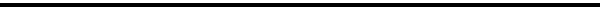 APPROVED OCH LEVEL(A) 			:_______________CASH IN HAND(B)					:________________CASH REQUIREMENT FOR THE PERIOD© 	:________________CASH REQUIRED (D= C-B + Buffer)		:________________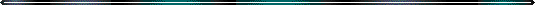 If the “Cash Required” request if more than the approved OCH level (A), then a request needs to be made to the CR/ RD to increase the Approved OCH level.